ISTRSKA BELICA – Lama 2021Vsebnost olja v laboratorijski oljarni (ni novih podatkov – že obrano)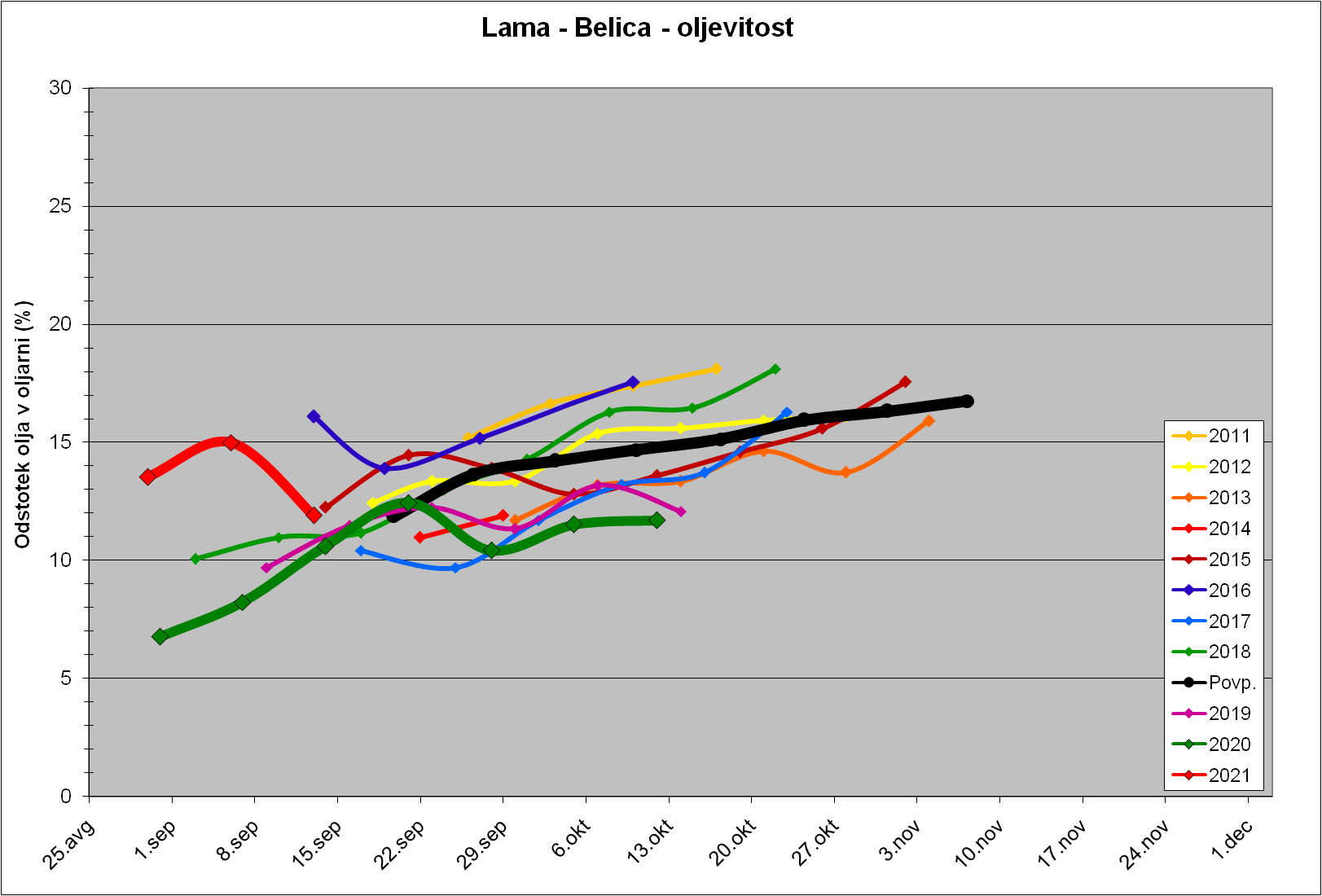 Trdota plodov pri sorti Istrska belica 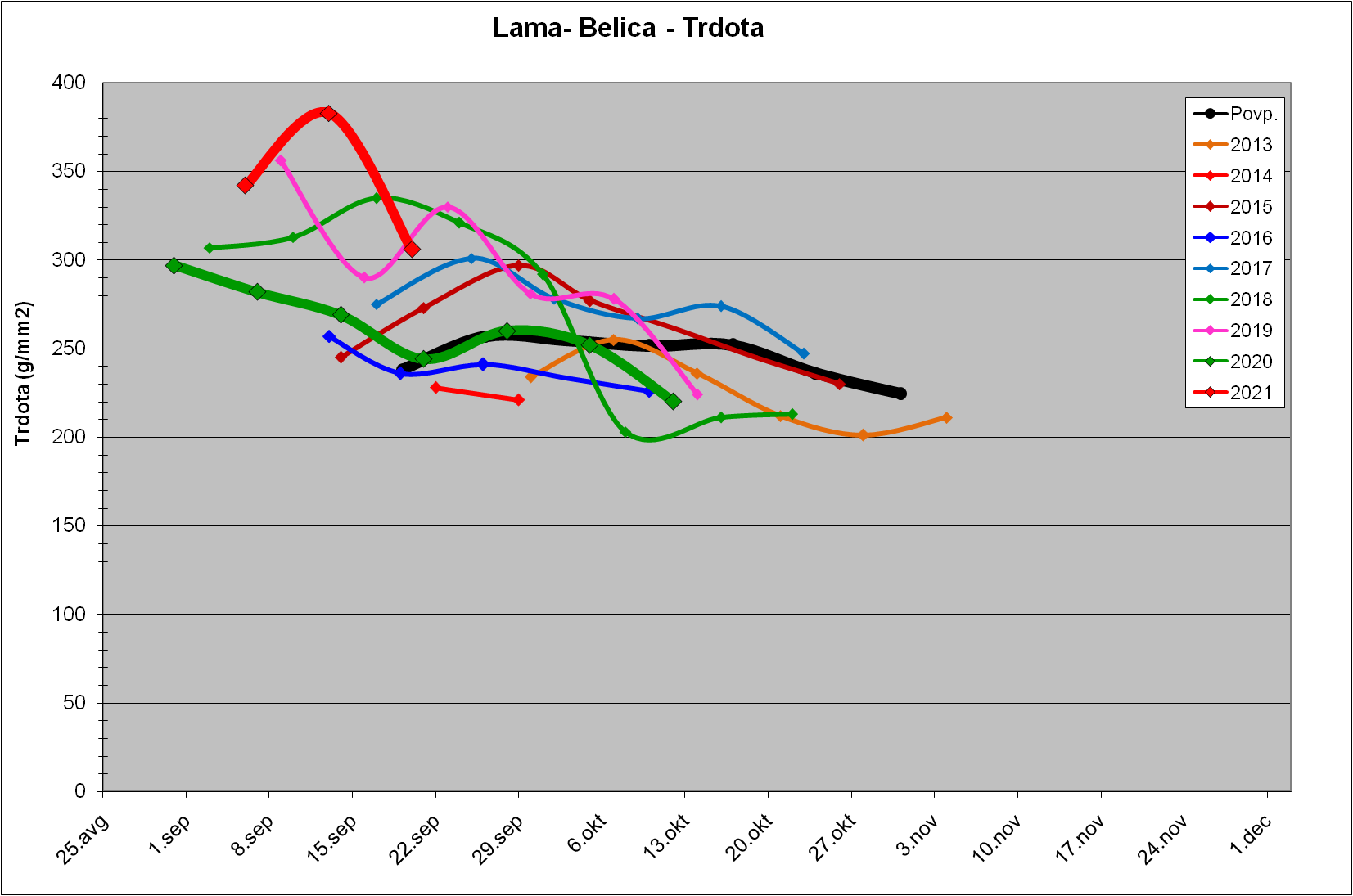 